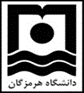                                                                                                                                            فرم شماره (8)«تأیید اکتشاف، اختراع و اثر هنری»  کارگروه ارتقاء رتبه اعضای غیر هیات علمی دانشگاهبا سلام و احترام       به استحضار می رساند، با عنایت به ثبت اکتشاف/ اختراع/ اثر هنری اینجانب ............................................ خواهشمند است در صورت تأیید نسبت به احتساب امتیاز مربوطه اقدام لازم را معمول نمایید . توضیح :تاریخ اخذ مدرک در طول مدت زمان توقف باشد . در صورتی که عضو از امتیاز گواهی خود در دوره های قبل استفاده ننموده میتواند گواهی خود را در این دوره ارائه نماید .مستندات به پیوست ارسال گردد .متقاضی:امضاء و تاریخ:ردیفعنوان اکتشاف/ اختراع/ اثر هنری شماره و تاریخ ثبت مراجع ذیربط123